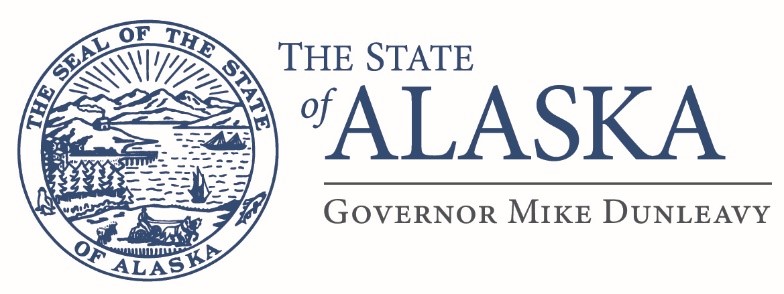 Department of RevenueTREASURY DIVISIONCASH MANAGEMENTPO Box 110406Juneau, Alaska 99811-0406Main: 907.465.2360Fax: 907.465.4397Provide a brief description of the types of payments (cash or checks) that will be deposited to this subaccount and provide an estimated dollar amount being deposited each week (Attach extra sheets if necessary).      Will there be cash and coin deposited?      Yes              No Select the bank to which deposits will be delivered. If choosing Wells Fargo or First National, please provide a brief justification.              Key Bank (Primary)     Wells Fargo      First National Bank Alaska       BEACHES/ACH TransferWill this account use Remote Deposit Capture (RDC)? Please see AAM 50.140      Yes              No               If yes, please provide the list of names that need access to RDC (Attach extra sheets if necessary):If you would like to request direct coding for this subaccount please download and complete a Direct Coding Template Spreadsheet from the ‘Forms’ section of the Cash Management website and submit it with this application. http://treasury.dor.alaska.gov/Cash-Management/FormsPlease provide the contact information for the person who is responsible to receive and process NSF items, foreign currency adjustments, and other bank adjustments related to this subaccount.Subaccount Requestor:                                                                      Phone:  ___________________________________      DEPOSITORY SUBACCOUNT REQUESTDEPOSITORY SUBACCOUNT REQUESTTitle:                                                         (DMV Only) FEIN:      Title:                                                         (DMV Only) FEIN:      City/Town Location:      City/Town Location:      (For Treasury use only)Subaccount #:                                                                                Date Added to Subaccount List:                      (For Treasury use only)Subaccount #:                                                                                Date Added to Subaccount List:                      Department:                    Physical Address:        Division:                                                          Mailing Address:   City:                                        AK        Zip Code:       City:                                           AK       Zip Code:       NameEmail AddressPhone NumberNSF Contact Name:                                                                          Phone:Email:                                                                                                All Deposits to this sub account will comply with cash control procedures as stated in the Alaska Administrative Manual, section AAM 50 – CashApproved by Dept Finance Officer:                                                            Date:  ___________________________               